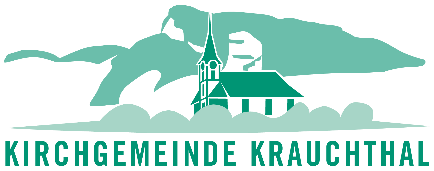 Krauchthal, April 2022Info Begrüssungsfest KUW1Liebe FamilienSchon bald treffen wir uns in der Kirche Krauchthal und feiern gemeinsam den Start in die KUW. Wir freuen uns riesig die neuen Gesichter begrüssen zu dürfen und einander endlich besser kennen zu lernen! Aufgrund von einigen kleineren Umstrukturierungen führen wir das Begrüssungsfest in einer angepassten Form durch. Daher verändert sich der zeitliche Rahmen etwas. Wir hoffen auf Ihr Verständnis in dieser Sache. Also, wir treffen uns am Samstag, 14. Mai um 09:30 Uhr direkt vor der Kirche. Wir werden gemeinsam die Kirche erkunden. Das anschliessende Essen fällt aus, weshalb wir Sie um ca. 11:45 Uhr in den Mittag entlassen werden. Der Morgen beinhaltet auch einen Infoteil für die Eltern – währenddessen dürfen sich die Kids selbstverständlich einem Spiel widmen ;-) Die Daten für die KUW-Zeit wie auch der Gottesdienst vom 3. Juli bleiben bestehen. Kurz vor dem ersten KUW-Treffen mit den Kids am 8. Juni werden wir nochmals einen Infobrief an Sie schicken mit allen nötigen Details.Bei Fragen stehen wir Ihnen gerne zur Verfügung.Wir danken für Ihr Verständnis und freuen uns auf das baldige Fest!HerzlichJasmin Zehnder & Team